О внесении изменений в решение Совета депутатов городского поселения Приобье от 17.08.2007 года № 29 «Об утверждении Порядка организации и проведения торжественныхмероприятий по случаю вступления в должность главы городского поселения и текста присяги»В соответствии с Федеральным законом от 14.03.2022 г. № 60-ФЗ «О внесении изменений в отдельные законодательные акты Российской Федерации», руководствуясь экспертным заключением Управления государственной регистрации нормативных правовых актов Аппарата Губернатора, Правительства ХМАО-Югры, Уставом городского поселения Приобье, Совет депутатов поселения РЕШИЛ:Внести в решение Совета депутатов городского поселения Приобье от 17.08.2007 года № 29 «Об утверждении Порядка организации и проведения торжественных мероприятий по случаю вступления в должность главы городского поселения и текста присяги», следующие изменения:Подпункт 3 пункта 1 приложения № 2 к решению изложить в новой редакции:«3)	Оглашение председателем Территориальной избирательной комиссии Октябрьского района постановления Территориальной избирательной комиссии Октябрьского района о результатах выборов и вручение вновь избранному главе удостоверения главы городского поселения Приобье;». 2. Настоящее решение опубликовать в официальном сетевом издании «Официальный сайт Октябрьского района», а также разместить на официальном сайте муниципального образования городское поселение Приобье в информационно-телекоммуникационной сети «Интернет». 3. Настоящее решение вступает в силу со дня его опубликования. 4. Контроль за исполнением настоящего решения возложить на главу городского поселения Приобье.И.о. председателя Совета депутатов		             Глава городского поселения Приобьегородского поселения Приобье                  ____________ К.В. Щербо				             _____________ Е.Ю. Ермаков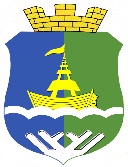 Муниципальное образование городское поселение ПриобьеМуниципальное образование городское поселение ПриобьеМуниципальное образование городское поселение ПриобьеМуниципальное образование городское поселение ПриобьеМуниципальное образование городское поселение ПриобьеМуниципальное образование городское поселение ПриобьеМуниципальное образование городское поселение ПриобьеМуниципальное образование городское поселение ПриобьеМуниципальное образование городское поселение ПриобьеМуниципальное образование городское поселение ПриобьеОктябрьского муниципального районаХанты-Мансийского автономного округа-ЮгрыСОВЕТ ДЕПУТАТОВ ПОСЕЛЕНИЯРЕШЕНИЕОктябрьского муниципального районаХанты-Мансийского автономного округа-ЮгрыСОВЕТ ДЕПУТАТОВ ПОСЕЛЕНИЯРЕШЕНИЕОктябрьского муниципального районаХанты-Мансийского автономного округа-ЮгрыСОВЕТ ДЕПУТАТОВ ПОСЕЛЕНИЯРЕШЕНИЕОктябрьского муниципального районаХанты-Мансийского автономного округа-ЮгрыСОВЕТ ДЕПУТАТОВ ПОСЕЛЕНИЯРЕШЕНИЕОктябрьского муниципального районаХанты-Мансийского автономного округа-ЮгрыСОВЕТ ДЕПУТАТОВ ПОСЕЛЕНИЯРЕШЕНИЕОктябрьского муниципального районаХанты-Мансийского автономного округа-ЮгрыСОВЕТ ДЕПУТАТОВ ПОСЕЛЕНИЯРЕШЕНИЕОктябрьского муниципального районаХанты-Мансийского автономного округа-ЮгрыСОВЕТ ДЕПУТАТОВ ПОСЕЛЕНИЯРЕШЕНИЕОктябрьского муниципального районаХанты-Мансийского автономного округа-ЮгрыСОВЕТ ДЕПУТАТОВ ПОСЕЛЕНИЯРЕШЕНИЕОктябрьского муниципального районаХанты-Мансийского автономного округа-ЮгрыСОВЕТ ДЕПУТАТОВ ПОСЕЛЕНИЯРЕШЕНИЕОктябрьского муниципального районаХанты-Мансийского автономного округа-ЮгрыСОВЕТ ДЕПУТАТОВ ПОСЕЛЕНИЯРЕШЕНИЕ«01»августа2024г.№63п.г.т. Приобьеп.г.т. Приобьеп.г.т. Приобьеп.г.т. Приобьеп.г.т. Приобьеп.г.т. Приобьеп.г.т. Приобьеп.г.т. Приобьеп.г.т. Приобьеп.г.т. Приобье